Guía de trabajo autónomoEl trabajo autónomo es la capacidad de realizar tareas por nosotros mismos, sin necesidad de que nuestros/as docentes estén presentes.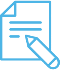 Me preparo para hacer la guía Pautas que debo verificar antes de iniciar mi trabajo.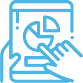 Voy a recordar lo aprendido y/ o aprender. 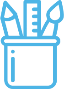 Pongo en práctica lo aprendidoMatriz de autorregulación y evaluaciónLa autorregulación sirve para conocer la capacidad que has tenido con la organización y comprensión en realizar las actividades de esta guía. Puedes contestar estas preguntas:La autoevaluación te permite conocer lo que sabía o no sobre el tema. Contesto las siguientes interrogantes:Guía de Trabajo Autónomo.Realizada por la Asesora Goretti Castro MolinaRevisada por la Asesora Nacional Magalli Mora CastilloVisto Bueno/ Jose Marvin Salazar PorrasCentro Educativo: Educador/a: Nivel: SegundoAprendizaje esperado: 2                                                                                       Semana: 1	                                        Asignatura: Educación ReligiosaMateriales o recursos que voy a necesitar Voy a ocupar:Hojas blancas, lápiz, lápices de colores.Cuaderno de Educación Religiosa.Condiciones que debe tener el lugar donde voy a trabajar Me ubico en un lugar cómodo, tranquilo en la casa y donde me sienta bien, con buena iluminación, ventilación.Tiempo en que se espera que realice la guía El tiempo que debo dedicar para realizar esta guía es de 60 minutos.IndicacionesNo es necesario salir de casa para realizar el trabajo.Leo las indicaciones minuciosamente y en forma completa.Subrayo las palabras que no comprendas y busca su significado.Trabajo en forma individual, si me surge alguna duda, consulto con algún miembro de mi familia que esté en la casa y que me pueda colaborar. Desarrollo todas las actividades en este material.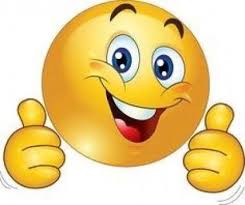 Actividades para retomar o introducir el nuevo conocimiento.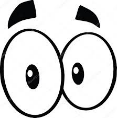 VER   Observo el siguiente dibujo de una comunidad.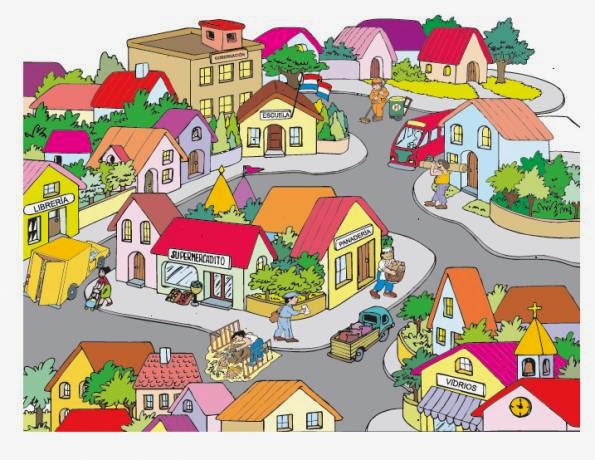 Indicaciones¡Muy bien! Ahora ya recordé mi comunidad. Con la misma alegría, leo en voz alta el siguiente texto: Indicaciones o preguntas o matrices para auto regularse y evaluarseVoy a cerrar mis ojitos e imaginarme mi comunidad. Luego los abro y la dibujo en el siguiente recuadro, donde ya hay algunos elementos. 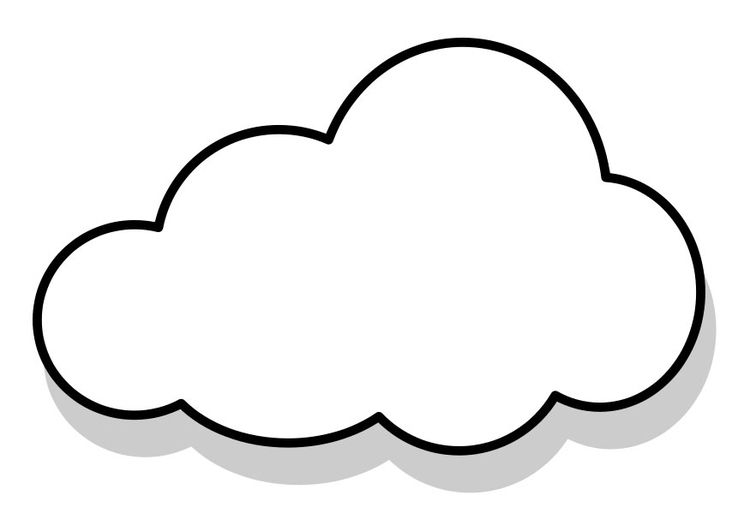 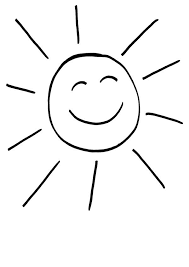 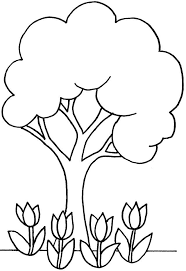 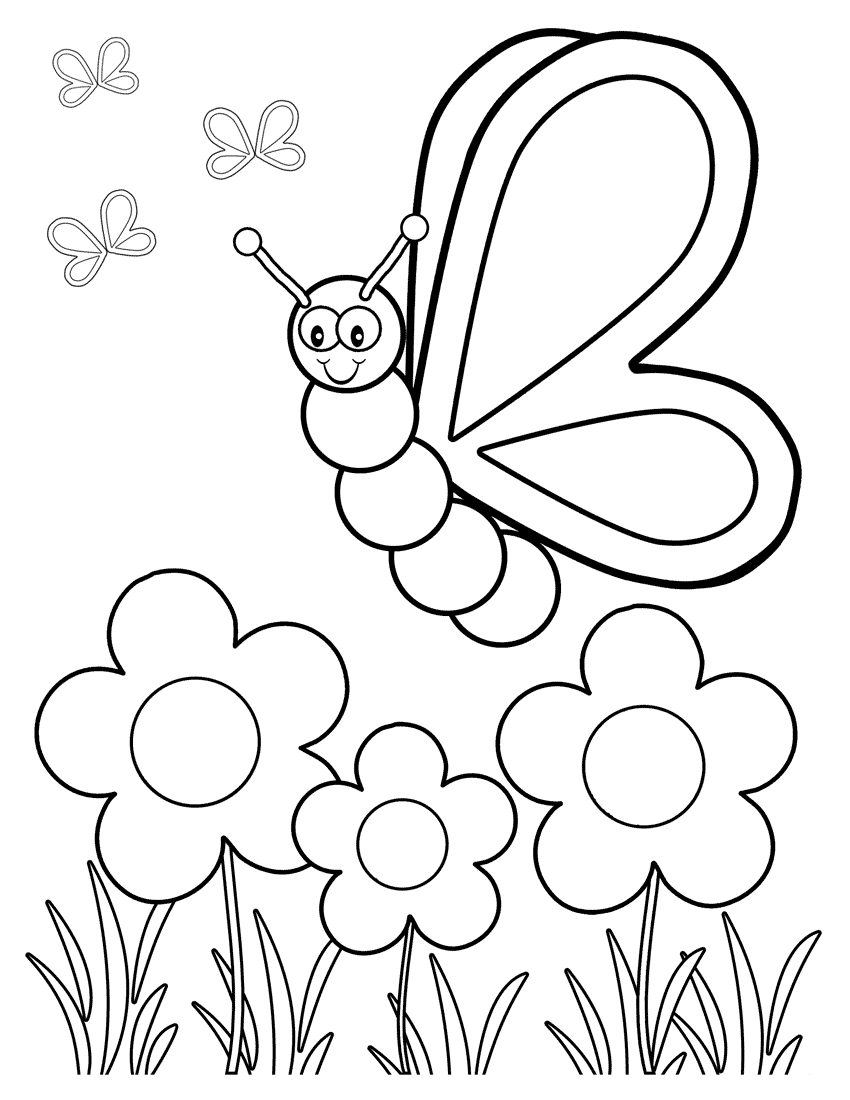 Escribo en el corazón cómo deben comportarse las personas en mi comunidad. Con el trabajo autónomo voy a aprender a aprender  Con el trabajo autónomo voy a aprender a aprender Reviso las acciones realizadas durante la construcción del trabajo.Marco una X encima de cada símbolo al responder las siguientes preguntas Reviso las acciones realizadas durante la construcción del trabajo.Marco una X encima de cada símbolo al responder las siguientes preguntas ¿Realice lectura de las indicaciones?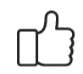 ¿Solicité ayuda en caso de necesitarla?¿Busqué el significado de las palabras que no comprendí?¿Me devolví a leer las indicaciones cuando no comprendí qué hacer?¿Mi familia estuvo incluida en las actividades?Con el trabajo autónomo voy a aprender a aprenderCon el trabajo autónomo voy a aprender a aprenderValoro lo realizado al terminar por completo el trabajo.Marca una X encima de cada símbolo al responder las siguientes preguntasValoro lo realizado al terminar por completo el trabajo.Marca una X encima de cada símbolo al responder las siguientes preguntas¿Leí mi trabajo para saber si es comprensible lo escrito a realizar?¿Es importante lo que hoy aprendí?¿Me siento satisfecho (a) con el trabajo que realicé?Explico la respuesta en el cuaderno:¿Me gustaron todas las actividades?¿Qué sabía antes de estos temas y qué sé ahora?¿Cuál fue la parte favorita del trabajo?¿Qué puedo mejorar, la próxima vez que realice la guía de trabajo autónomo?Explico la respuesta en el cuaderno:¿Me gustaron todas las actividades?¿Qué sabía antes de estos temas y qué sé ahora?¿Cuál fue la parte favorita del trabajo?¿Qué puedo mejorar, la próxima vez que realice la guía de trabajo autónomo?Autoevalúo mi nivel de desempeñoAutoevalúo mi nivel de desempeñoAutoevalúo mi nivel de desempeñoAutoevalúo mi nivel de desempeñoEscribo una equis (X) en el nivel que mejor represente mi desempeño alcanzado en cada indicadorEscribo una equis (X) en el nivel que mejor represente mi desempeño alcanzado en cada indicadorEscribo una equis (X) en el nivel que mejor represente mi desempeño alcanzado en cada indicadorEscribo una equis (X) en el nivel que mejor represente mi desempeño alcanzado en cada indicadorIndicadorNiveles de desempeño Niveles de desempeño Niveles de desempeño IndicadorInicial Intermedio Avanzado Identifico el significado y las características de mi comunidad.Menciono el significado y las características de mi comunidad.(    )Reconozco generalidades acerca de las características de mi comunidad.(    )Indico de manera específica el significado que tiene la comunidad para mí mismo y las características que la identifican.(    )Comparo los comportamientos de las personas de mi comunidad.Cito algunos comportamientos de las personas de mi comunidad.(    )Encuentro aspectos importantes acerca de los comportamientos de las personas de mi comunidad.(    )Comparo puntualmente los comportamientos de las personas de mi comunidad.(    )